INDICAÇÃO Nº 3208/2018Indica ao Poder Executivo Municipal a roçagem e limpeza  em torno da UBS Dr. Felício Fernandes Nogueira – Posto Médico localizado na Rua do Cobre, 850, no bairro Mollon.Excelentíssimo Senhor Prefeito Municipal, Nos termos do Art. 108 do Regimento Interno desta Casa de Leis, dirijo-me a Vossa Excelência para sugerir que, por intermédio do Setor competente, seja executada a roçagem e limpeza em torno da UBS Dr. Felício Fernandes Nogueira – Posto Médico localizado na Rua do Cobre, 850, no bairro Mollon, neste município.Justificativa:Esta vereadora foi procurada por munícipes relatando a necessidade de manutenção no entorno da UBS Dr. Felício Fernandes Nogueira – Posto Médico, pois o mato alto faz com que o local sirva para descarte de lixo e proliferação de insetos peçonhentos, sendo que lá funciona uma Unidade de Saúde.Plenário “Dr. Tancredo Neves”, em 09 de maio de 2018.Germina Dottori- Vereadora PV -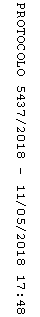 